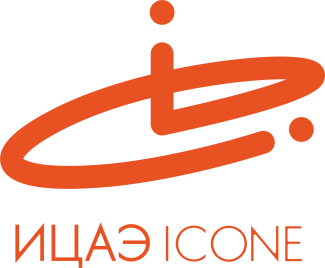 ИНФОРМАЦИОННЫЙ ЦЕНТР АТОМНОЙ ЭНЕРГИИ214000, г. Смоленск, ул. Пржевальского, 4; тел. (4812) 68-30-85www.smolensk.myatom.ru  e-mail: smolensk@myatom.ru«Научные елки»: тайна снежинок, искусственный снег и зимняя одеждаВ предновогодние декабрьские дни в Информационном центре по атомной энергии Смоленска (ИЦАЭ) проходили традиционные «Научные елки» для школьников, педагогов и родителей.Как обычно, сотрудники ИЦАЭ подготовили для своих гостей новогоднюю интерактивную научно-развлекательную программу.  Благодаря компьютерным технологиям ИЦАЭ дети узнали о тайнах снежинок, о новых технологиях, благодаря которым ученые выращивают искусственный снег. Кроме того, они узнали, как законы физики помогают создать «правильную» зимнюю одежду и не замерзнуть в холодное время года.С помощью микроскопов участники «Научной елки» открыли для себя микромир. Они увидели, что существуют микроскопы наноуровня, благодаря которым ученые смогли увидеть, как рождается снежинка. Как оказалось, каждая снежинка уникальна, и в мире не существует двух одинаковых. Завершением «Научных елок» стали новогодние викторина и подарки от ИЦАЭ.И дети, и взрослые ушли в предновогоднем настроении, наполненные новыми знаниями и надеждами на интересные познавательные встречи в новом году.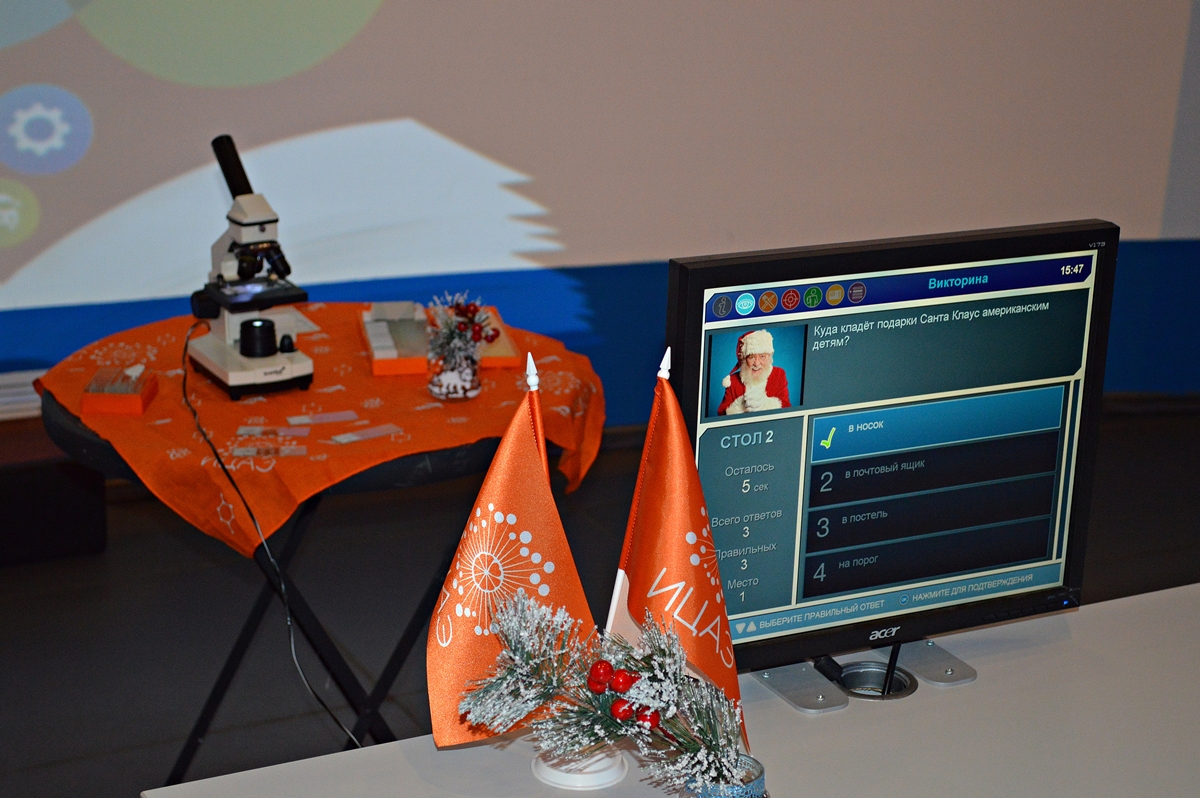 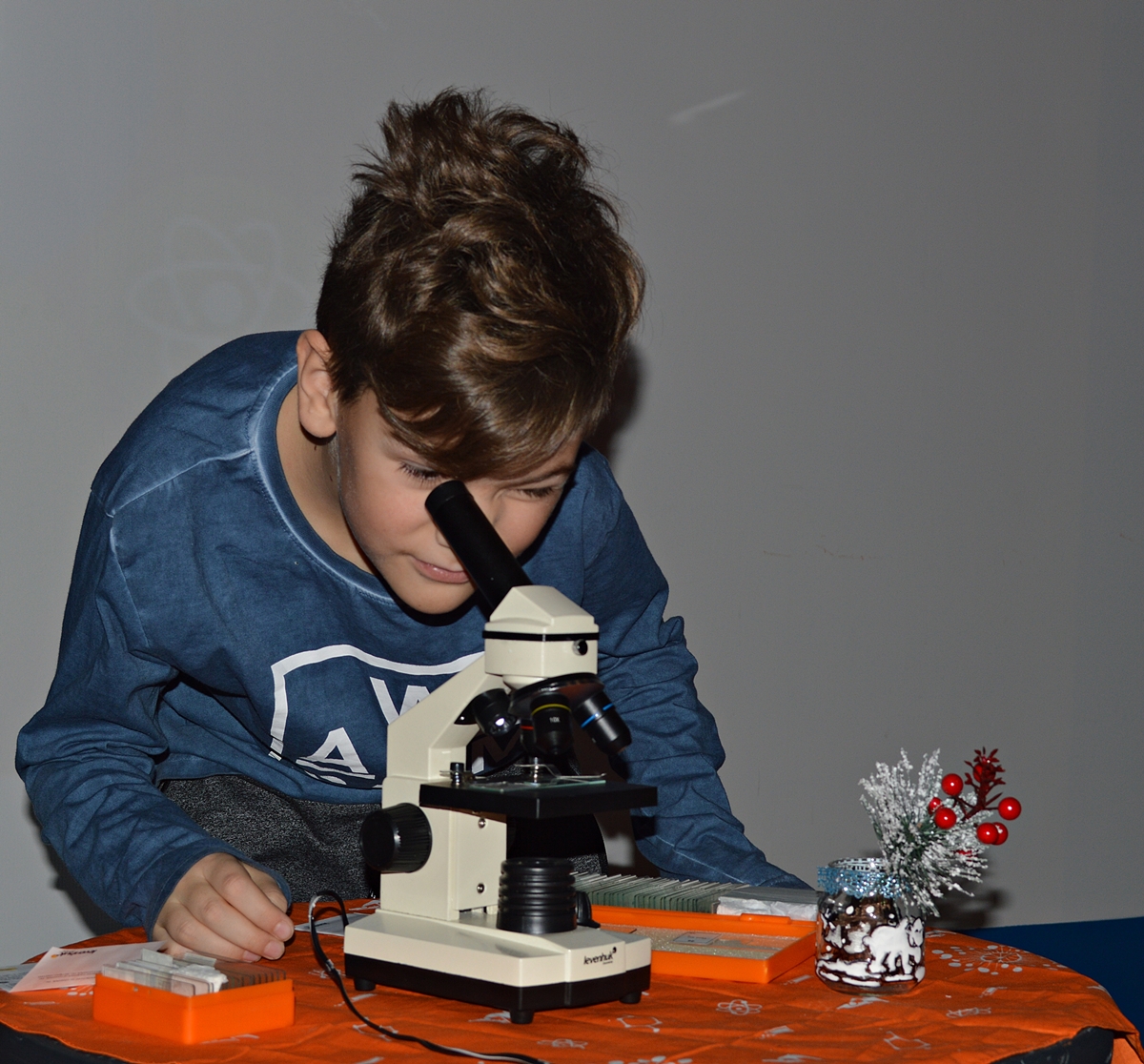 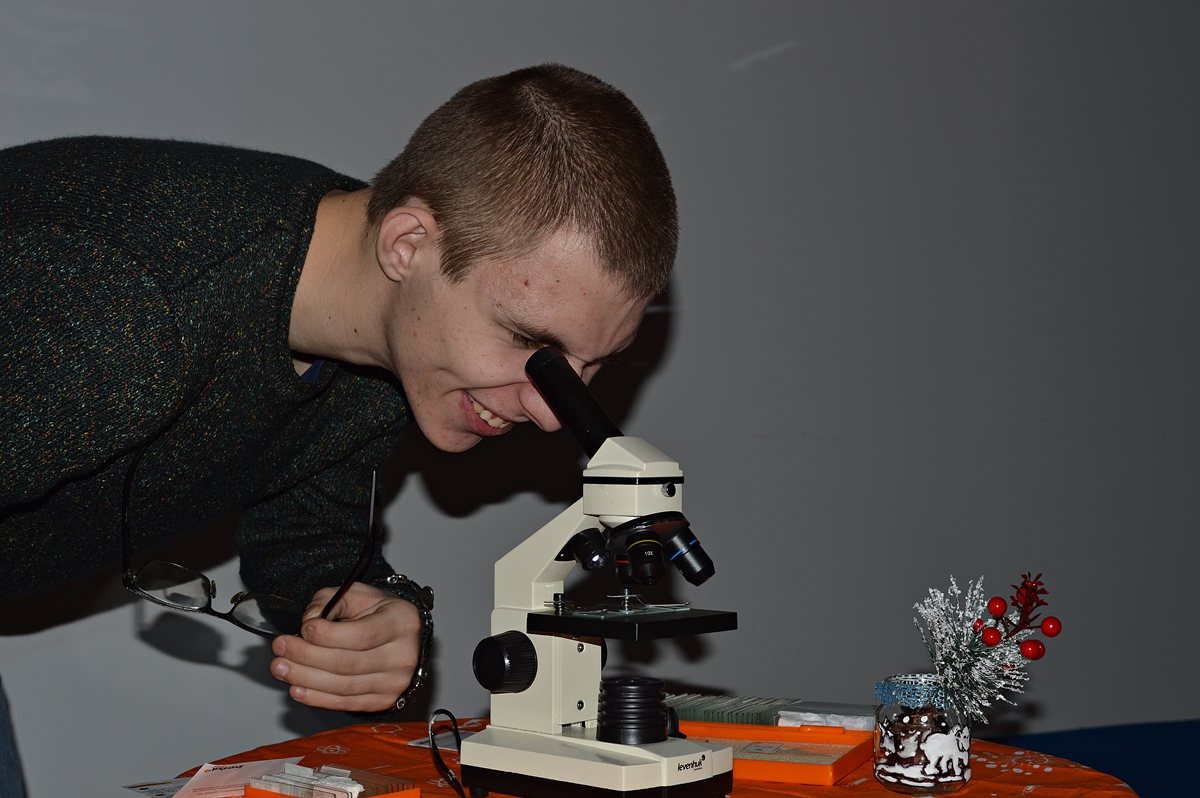 